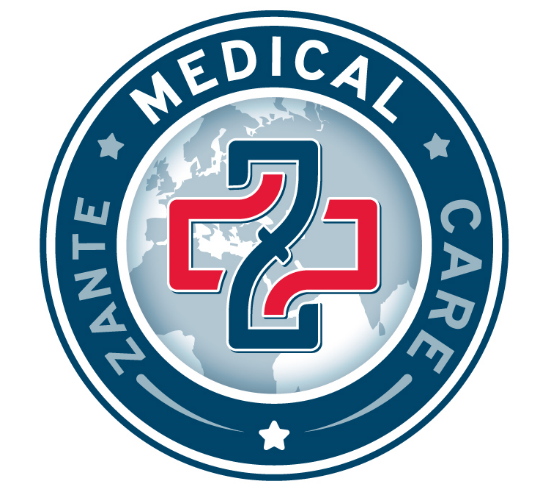 Hιατρική εταιρία ZanteMedicalCareμε έδρα τη Ζάκυνθο προσφέρει εργασίασε ιατρούς με ειδικότητα (παιδιατρική, παθολογική, ορθοπαιδική, Ω.Ρ.Λ. και γενική ιατρική) ή άνευ ειδικότητας, για στελέχωση ιατρικού κέντρου και περιφερειακών ιατρείωνκατά την θερινή περίοδο 2020.Μισθός πολύ ικανοποιητικός.Αποστολή βιογραφικών στο email: info@zantemedcare.grΤηλ. επικοινωνίας: 6984 263172